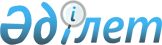 "2014-2016 жылдарға арналған облыстық бюджет туралы" Жамбыл облыстық мәслихатының 2013 жылғы 18 желтоқсандағы № 20-3 шешіміне өзгерістер енгізу туралыЖамбыл облысы мәслихатының 2014 жылғы 27 қарашадағы № 32-2 шешімі. Жамбыл облысының Әділет департаментінде 2014 жылғы 2 желтоқсанда № 2399 болып тіркелді

      Қазақстан Республикасының 2008 жылғы 4 желтоқсандағы Бюджет кодексінің 106 бабына сәйкес Жамбыл облыстық мәслихаты ШЕШІМ ҚАБЫЛДАДЫ:

      1. 

«2014-2016 жылдарға арналған облыстық бюджет туралы» Жамбыл облыстық мәслихатының 2013 жылғы 18 желтоқсандағы № 20-3 шешіміне (Нормативтік құқықтық актілерді мемлекеттік тіркеу тізілімінде № 2077 болып тіркелген, 2013 жылғы 28 желтоқсанда №167-168 «Ақ жол» газетінде жарияланған) келесі өзгерістер енгізілсін: 



      1 тармақта: 



      1) тармақшада:



       «175 582 262» сандары «175 607 936» сандарымен ауыстырылсын; 



      «157 344 343» сандары «157 370 017» сандарымен ауыстырылсын;



      2) тармақшада: 



      «175 027 632» сандары «175 553 303» сандарымен ауыстырылсын;



      4) тармақшада: 



      «681 859» сандары «181 859» сандарымен ауыстырылсын; 



      «682 847» сандары «182 847» сандарымен ауыстырылсын; 



      5) тармақшада: 



      «-2 202 524» сандары «-2 202 521» сандарымен ауыстырылсын; 



      «2 202 524» сандары «2 202 521» сандарымен ауыстырылсын. 



      Аталған шешімнің 1 қосымшасы осы шешімнің қосымшасына сәйкес жаңа редакцияда мазмұндалсын.

      2. 

Осы шешімнің орындалуына бақылау облыстық мәслихаттың экономика, қаржы, бюджет және жергілікті өзін-өзі басқаруды дамыту мәселелері жөніндегі тұрақты комиссиясына жүктелсін. 

      3. 

Осы шешім әділет органдарында мемлекеттік тіркеуден өткен күннен бастап күшіне енеді және 2014 жылдың 1 қаңтарынан қолданысқа енгізіледі.

 

  

2014 жылға арналған облыстық бюджет

 
					© 2012. Қазақстан Республикасы Әділет министрлігінің «Қазақстан Республикасының Заңнама және құқықтық ақпарат институты» ШЖҚ РМК
				

      Облыстық мәслихаттың



      сессия төрағасы



      М. ЕскендіровОблыстық мәслихаттың

хатшысы

Б. Қарашолақов 

Жамбыл облыстық мәслихатының

2014 жылғы 27 қарашадағы

№ 32-2 шешіміне қосымша

Жамбыл облыстық мәслихатының

2013 жылғы 18 желтоқсандағы

№ 20-3 шешіміне 1 қосымша

Санаты

СанатыАтауыСомасы, мың теңгеСыныбыСыныбыСыныбыСомасы, мың теңгеІшкі сыныбыІшкі сыныбы1231. Кірістер175 607 936

1Салықтық түсімдер16 332 26301Табыс салығы8 024 1862Жеке табыс салығы8 024 18603Әлеуметтік салық6 398 3281Әлеуметтік салық6 398 32805Тауарларға, жұмыстарға және қызметтерге салынатын iшкi салықтар1 909 7493Табиғи және басқа да ресурстарды пайдаланғаны үшiн түсетiн түсiмдер1 909 749

2Салықтық емес түсімдер1 893 15601Мемлекеттік меншiктен түсетiн кірістер63 4441Мемлекеттік кәсiпорындардың таза кірісі бөлігінің түсімдері31 0614Мемлекеттік меншіктегі заңды тұлғаларға қатысу үлесіне кірістер6 2535Мемлекет меншігіндегі мүлікті жалға беруден түсетін кірістер25 0007Мемлекеттік бюджеттен берілген кредиттер бойынша сыйақылар1 13004Мемлекеттік бюджеттен қаржыландырылатын, сондай-ақ Қазақстан Республикасы Ұлттық Банкінің бюджетінен (шығыстар сметасынан) ұсталатын және қаржыландырылатын мемлекеттік мекемелер салатын айыппұлдар, өсімпұлдар, санкциялар, өндіріп алулар752 8161Мұнай секторы ұйымдарынан түсетін түсімдерді қоспағанда, мемлекеттік бюджеттен қаржыландырылатын, сондай-ақ Қазақстан Республикасы Ұлттық Банкінің бюджетінен (шығыстар сметасынан) ұсталатын және қаржыландырылатын мемлекеттік мекемелер салатын айыппұлдар, өсімпұлдар, санкциялар, өндіріп алулар752 81606Өзге де салықтық емес түсімдер1 076 8961Өзге де салықтық емес түсімдер1 076 896

3Негізгі капиталды сатудан түсетін түсімдер12 50001Мемлекеттік мекемелерге бекітілген мемлекеттік мүлікті сату12 5001Мемлекеттік мекемелерге бекітілген мемлекеттік мүлікті сату12 500

4Трансферттердің түсімдері157 370 01701Төмен тұрған мемлекеттiк басқару органдарынан алынатын трансферттер234 1382Аудандық (қалалық) бюджеттерден трансферттер234 13802Мемлекеттiк басқарудың жоғары тұрған органдарынан түсетiн трансферттер157 135 8791Республикалық бюджеттен түсетiн трансферттер157 135 879

Функционалдық топ Атауы

Функционалдық топ Атауы

Функционалдық топ Атауы

Функционалдық топ АтауыСомасы, мың теңгеБюджеттік бағдарламалардың әкiмшiсiБюджеттік бағдарламалардың әкiмшiсiБюджеттік бағдарламалардың әкiмшiсiСомасы, мың теңгеБағдарламаБағдарлама

1232. Шығындар175 553 303

01Жалпы сипаттағы мемлекеттiк қызметтер1 378 750110Облыс мәслихатының аппараты60 431001Облыс мәслихатының қызметін қамтамасыз ету жөніндегі қызметтер60 431120Облыс әкімінің аппараты858 750001Облыс әкімнің қызметін қамтамасыз ету жөніндегі қызметтер599 284002Ақпараттық жүйелер құру162 153004Мемлекеттік органның күрделі шығыстары30 699007Ведомстволық бағыныстағы мемлекеттік мекемелерінің және ұйымдарының күрделі шығыстары18 038009Аудандық маңызы бар қалалардың, ауылдардың, кенттердің, ауылдық округтердің әкімдерін сайлауды қамтамасыз ету және өткізу4 457013Облыс Қазақстан халқы Ассамблеясының қызметін қамтамасыз ету44 119282Облыстық тексеру комиссиясы156 271001Облыстың тексеру комиссиясының қызметін қамтамасыз ету жөніндегі қызметтер156 271257Облыстың қаржы басқармасы205 758001Жергілікті бюджетті атқару және коммуналдық меншікті басқару саласындағы мемлекеттік саясатты іске асыру жөніндегі қызметтер117 086009Жекешелендіру, коммуналдық меншікті басқару, жекешелендіруден кейінгі қызмет және осыған байланысты дауларды реттеу2 618013Мемлекеттік органның күрделі шығыстары1 054113Жергілікті бюджеттерден берілетін ағымдағы нысаналы трансферттер85 000258Облыстың экономика және бюджеттік жоспарлау басқармасы97 540001Экономикалық саясатты, мемлекеттік жоспарлау жүйесін қалыптастыру мен дамыту және облысты басқару саласындағы мемлекеттік саясатты іске асыру жөніндегі қызметтер95 540005Мемлекеттік органның күрделі шығыстары2 000

02Қорғаныс152 932120Облыс әкімінің аппараты101 676010Жалпыға бірдей әскери міндетті атқару шеңберінде іс-шаралар59 250011Аумақтық қорғанысты даярлау және облыс ауқымдағы аумақтық қорғаныс42 426120Облыс әкімінің аппараты8 851012Облыстық ауқымдағы жұмылдыру дайындығы және жұмылдыру8 851281Құрылыс, жолаушылар көлігі және автомобиль жолдары басқармасы9 525005Жұмылдыру дайындығы мен төтенше жағдайлардың объектілерін дамыту9 525287Облыстық бюджеттен қаржыландырылатын табиғи және техногендік сипаттағы төтенше жағдайлар, азаматтық қорғаныс саласындағы уәкілетті органдардың аумақтық органы32 880002Аумақтық органның және ведомстволық бағынысты мемлекеттік мекемелерінің күрделі шығыстары6 717003Облыс ауқымындағы азаматтық қорғаныстың іс-шаралары20 000004Облыс ауқымындағы төтенше жағдайлардың алдын алу және оларды жою6 163

03Қоғамдық тәртіп, қауіпсіздік, құқықтық, сот, қылмыстық-атқару қызметі5 706 605252Облыстық бюджеттен қаржыландырылатын атқарушы ішкі істер органы5 697 189001Облыс аумағында қоғамдық тәртіпті және қауіпсіздікті сақтауды қамтамасыз ету саласындағы мемлекеттік саясатты іске асыру жөніндегі қызметтер4 895 468003Қоғамдық тәртіпті қорғауға қатысатын азаматтарды көтермелеу861006Мемлекеттік органның күрделі шығыстары606 963008Автомобиль жолдарының жұмыс істеуін қамтамасыз ету3 286013Белгілі тұратын жері және құжаттары жоқ адамдарды орналастыру қызметтері36 182014Әкімшілік тәртіп тұтқындалған адамдарды ұстауды ұйымдастыру18 254015Қызмет жануарларын ұстауды ұйымдастыру136 175281Құрылыс, жолаушылар көлігі және автомобиль жолдары басқармасы9 416007Ішкі істер органдарының объектілерін дамыту9 416

04Бiлiм беру26 568 057261Облыстың білім басқармасы4 114 134027Мектепке дейінгі білім беру ұйымдарында мемлекеттік білім беру тапсырыстарын іске асыруға аудандардың (облыстық маңызы бар қалалардың) бюджеттеріне берілетін ағымдағы нысаналы трансферттер4 114 134261Облыстың білім басқармасы2 539 868003Арнайы білім беретін оқу бағдарламалары бойынша жалпы білім беру1 417 574006Мамандандырылған білім беру ұйымдарында дарынды балаларға жалпы білім беру718 579048Аудандардың (облыстық маңызы бар қалалардың) бюджеттеріне негізгі орта және жалпы орта білім беретін мемлекеттік мекемелердегі физика, химия, биология кабинеттерін оқу жабдығымен жарақтандыруға берілетін ағымдағы нысаналы трансферттер131 104061Аудандардың (облыстық маңызы бар қалалардың) бюджеттеріне үш деңгейлі жүйе бойынша біліктілігін арттырудан өткен мұғалімдерге еңбекақыны көтеруге берілетін ағымдағы нысаналы трансферттер272 611285Облыстың дене шынықтыру және спорт басқармасы2 169 688006Балалар мен жасөспірімдерге спорт бойынша қосымша білім беру1 812 278007Мамандандырылған бiлiм беру ұйымдарында спорттағы дарынды балаларға жалпы бiлiм беру357 410253Облыстың денсаулық сақтау басқармасы321 435043Техникалық және кәсіптік, орта білімнен кейінгі білім беру ұйымдарында мамандар даярлау321 435261Облыстың білім басқармасы4 556 380024Техникалық және кәсіптік білім беру ұйымдарында мамандар даярлау4 556 380252Облыстық бюджеттен қаржыландырылатын атқарушы ішкі істер органы84 133007Кадрлардың біліктілігін арттыру және оларды қайта даярлау84 133253Облыстың денсаулық сақтау басқармасы123 062003Кадрлардың біліктілігін арттыру және оларды қайта даярлау123 062253Облыстың денсаулық сақтау басқармасы94 727034Денсаулық сақтау жүйесінің мемлекеттік білім беру ұйымдарының күрделі шығыстары94 727261Облыстың білім басқармасы2 831 860001Жергілікті деңгейде білім беру саласындағы мемлекеттік саясатты іске асыру жөніндегі қызметтер130 660004Облыстық мемлекеттік білім беру мекемелерінде білім беру жүйесін ақпараттандыру8 091005Облыстық мемлекеттік білім беру мекемелер үшін оқулықтар мен оқу-әдiстемелiк кешендерді сатып алу және жеткізу47 471007Облыстық ауқымда мектеп олимпиадаларын, мектептен тыс іс-шараларды және конкурстар өткізу164 796011Балалар мен жасөспірімдердің психикалық денсаулығын зерттеу және халыққа психологиялық-медициналық-педагогикалық консультациялық көмек көрсету184 457012Дамуында проблемалары бар балалар мен жеткіншектердің оңалту және әлеуметтік бейімдеу34 586013Мемлекеттік органның күрделі шығыстары1 515019Облыстық мемлекеттік білім беру мекемелеріне жұмыстағы жоғары көрсеткіштері үшін гранттарды табыс ету15 973029Әдістемелік жұмыс56 268067Ведомстволық бағыныстағы мемлекеттік мекемелерінің және ұйымдарының күрделі шығыстары630 919113Жергілікті бюджеттерден берілетін ағымдағы нысаналы трансферттер1 557 124281Құрылыс, жолаушылар көлігі және автомобиль жолдары басқармасы9 732 770009Аудандардың (облыстық маңызы бар қалалардың) бюджеттеріне білім беру объектілерін салуға және реконструкциялауға берілетін нысаналы даму трансферттер7 036 428011Білім беру объектілерін салу және реконструкциялау2 696 342

05Денсаулық сақтау38 955 529253Облыстың денсаулық сақтау басқармасы304 042004Республикалық бюджет қаражаты есебінен көрсетілетін және аудандық маңызы бар және ауылдың денсаулық сақтау субъектілері көрсететін медициналық көмекті қоспағанда, бастапқы медициналық-санитариялық көмек және медициналық ұйымдар мамандарын жіберу бойынша денсаулық сақтау субъектілерінің стационарлық және стационарды алмастыратын медициналық көмек көрсетуі304 042253Облыстың денсаулық сақтау басқармасы944 304005Жергілікті денсаулық сақтау ұйымдары үшін қанды, оның құрамдауыштары мен препараттарын өндіру552 922006Ана мен баланы қорғау бойынша қызмет көрсету224 301007Салауатты өмір салтын насихаттау165 902017Шолғыншы эпидемиологиялық қадағалау жүргізу үшін тест-жүйелерін сатып алу1 179253Облыстың денсаулық сақтау басқармасы9 452 921009Туберкулез, жұқпалы аурулар, психикалық күйзеліс және мінез-құлқының бұзылуынан, оның ішінде психикаға белсенді әсер ететін заттарды қолдануға байланысты, зардап шегетін адамдарға медициналық көмек көрсету5 242 510019Туберкулезбен ауыратын науқастарды туберкулезге қарсы препараттармен қамтамасыз ету231 593020Диабетпен ауыратын науқастарды диабетке қарсы препараттармен қамтамасыз ету507 626021Онкогематологиялық науқастарды химия препараттарымен қамтамасыз ету175 461022Созылмалы бүйрек функциясының жетіспеушілігі бар, аутоиммунды, орфандық аурулармен ауыратын, иммунитеті жеткіліксіз науқастарды, сондай-ақ бүйрегін транспланттаудан кейінгі науқастарды дәрілік заттармен қамтамасыз ету333 589026Гемофилиямен ауыратын науқастарды қанды ұйыту факторларымен қамтамасыз ету329 160027Халыққа иммундық профилактика жүргізу үшін вакциналарды және басқа иммундық биологиялық препараттарды орталықтандырылған сатып алу1 358 882036Жіті миокард инфаркті бар науқастарды тромболитикалық препараттармен қамтамасыз ету59 670046Онкологиялық науқастарға тегін медициналық көмектің кепілдік берілген көлемі шеңберінде медициналық көмек көрсету1 214 430253Облыстың денсаулық сақтау басқармасы17 894 116014Халықтың жекелеген санаттарын амбулаториялық деңгейде дәрілік заттармен және балаларға арналған және емдік тағамдардың арнаулы өнімдерімен қамтамасыз ету704 149038Скринингтік зерттеулер тегін медициналық көмектің кепілдік берілген көлемі шеңберінде жүргізу210 555039Аудандық маңызы бар және ауыл денсаулық сақтау субъектілерінің медициналық көмекті және амбулаториялық-емханалық көмекті халыққа тегін медициналық көмектің кепілдік берілген көлемі шеңберінде көрсетуі16 501 787045Халықтың жекелеген санаттарын емдеудің амбулаториялық деңгейінде жеңілдікті жағдайда дәрілік заттармен қамтамасыз ету477 625253Облыстың денсаулық сақтау басқармасы1 300 436011Республикалық бюджет қаражаты есебінен көрсетілетін және аудандық маңызы бар және ауылдың денсаулық сақтау субъектілері көрсететін медициналық көмекті қоспағанда, жедел медициналық көмек көрсету және санитариялық авиация1 257 425029Облыстық арнайы медициналық жабдықтау базалары43 011253Облыстың денсаулық сақтау басқармасы1 916 730001Жергілікті денгейде денсаулық сақтау саласындағы мемлекеттік саясатты іске асыру жөніндегі қызметтер140 895008Қазақстан Республикасында ЖИТС алдын алу және оған қарсы күрес жөніндегі іс-шараларды іске асыру49 312016Азаматтарды елді мекеннен тыс жерлерде емделу үшін тегін және жеңілдетілген жол жүрумен қамтамасыз ету22 155018Денсаулық сақтау саласындағы ақпараттық талдамалық қызметі63 343023Ауылдық жерлерге жұмыс істеуге жіберілген медициналық және фармацевтикалық қызметкерлерді әлеуметтік қолдау19 200028Жаңадан іске қосылатын денсаулық сақтау объектілерін ұстау13 556030Мемлекеттік денсаулық сақтау органдарының күрделі шығыстары3 000033Денсаулық сақтаудың медициналық ұйымдарының күрделі шығыстары1 605 269281Құрылыс, жолаушылар көлігі және автомобиль жолдары басқармасы7 142 980013Денсаулық сақтау объектілерін салу және реконструкциялау7 108 182083Облыстық бюджеттерге Жұмыспен қамту 2020 бағдарламасы шеңберінде ауылдық елді мекендерде орналасқан дәрігерлік амбулаторияларды және фельдшерлік акушерлік пункттерді салу34 798

06Әлеуметтiк көмек және әлеуметтiк қамсыздандыру4 457 713256Облыстың жұмыспен қамтуды үйлестіру және әлеуметтік бағдарламалар басқармасы1 473 734002Жалпы үлгідегі медициналық-әлеуметтік мекемелерде (ұйымдарда) қарттар мен мүгедектерге арнаулы әлеуметтік қызметтер көрсету564 409013Психоневрологиялық медициналық-әлеуметтік мекемелерде (ұйымдарда) психоневрологиялық аурулармен ауыратын мүгедектер үшін арнаулы әлеуметтік қызметтер көрсету477 074014Оңалту орталықтарында қарттарға, мүгедектерге, оның ішінде мүгедек балаларға арнаулы әлеуметтік қызметтер көрсету177 723015Балалар психоневрологиялық медициналық-әлеуметтік мекемелерінде (ұйымдарда) психоневрологиялық патологиялары бар мүгедек балалар үшін арнаулы әлеуметтік қызметтер көрсету254 528261Облыстың білім басқармасы419 960015Жетiм балаларды, ата-анасының қамқорлығынсыз қалған балаларды әлеуметтік қамсыздандыру373 175037Әлеуметтік сауықтандыру46 785281Құрылыс, жолаушылар көлігі және автомобиль жолдары басқармасы1 507 858014Әлеуметтік қамтамасыз ету объектілерін салу және реконструкциялау1 507 858256Облыстың жұмыспен қамтуды үйлестіру және әлеуметтік бағдарламалар басқармасы440 020003Мүгедектерге әлеуметтік қолдау көрсету304 654049Аудандардың (облыстық маңызы бар қалалардың) бюджеттеріне мемлекеттік атаулы әлеуметтік көмек төлеуге берілетін ағымдағы нысаналы трансферттер65 900050Аудандардың (облыстық маңызы бар қалалардың) бюджеттеріне 18 жасқа дейінгі балаларға мемлекеттік жәрдемақылар төлеуге берілетін ағымдағы нысаналы трансферттер69 466256Облыстың жұмыспен қамтуды үйлестіру және әлеуметтік бағдарламалар басқармасы552 705001Жергілікті деңгейде облыстың жұмыспен қамтуды қамтамасыз ету үшін және әлеуметтік бағдарламаларды іске асыру саласындағы мемлекеттік саясатты іске асыру жөніндегі қызметтер122 993007Мемлекеттік органның күрделі шығыстары15 309017Аудандардың (облыстық маңызы бар қалалардың) бюджеттеріне арнаулы әлеуметтік қызметтер стандарттарын енгізуге берілетін ағымдағы нысаналы трансферттер10 718018Үкіметтік емес секторда мемлекеттік әлеуметтік тапсырысты орналастыру29 126028Күш көрсету немесе күш көрсету қауіпі салдарынан қиын жағдайларға тап болған тәуекелдер тобындағы адамдарға қызметтер9 849044Жергілікті деңгейде көші-қон іс-шараларын іске асыру6 106047Аудандардың (облыстық маңызы бар қалалардың) бюджеттеріне Өрлеу жобасы бойынша келісілген қаржылай көмекті енгізуге берілетін ағымдағы нысаналы трансферттер298 781067Ведомстволық бағыныстағы мемлекеттік мекемелерінің және ұйымдарының күрделі шығыстары52 823113Жергілікті бюджеттерден берілетін ағымдағы нысаналы трансферттер7 000270Облыстық еңбек инспекциясы басқармасы46 653001Жергілікті деңгейде балалар құқығын қорғау саласындағы мемлекеттік саясатты іске асыру жөніндегі қызметтер42 625003Мемлекеттік органның күрделі шығыстары4 028281Облыстың құрылыс, жолаушылар көлігі және автомобиль жолдары басқармасы16 783076Аудандардың (облыстық маңызы бар қалалардың) бюджеттеріне мүгедектердің құқықтарын қамтамасыз ету және өмір сүру сапасын жақсарту жөніндегі іс-шаралар жоспарын іске асыруға берілетін ағымдағы нысаналы трансферттер16 783

07Тұрғын үй-коммуналдық шаруашылық14 635 029251Облыстың жер қатынастары басқармасы528 496011Аудандардың (республикалық маңызы бар қалалардың) бюджеттеріне мемлекет мұқтажы үшін жер учаскелерін алуға берілетін нысаналы трансферттер528 496253Облыстың денсаулық сақтау басқармасы34 436047Жұмыспен қамту 2020 жол картасы бойынша қалаларды және ауылдық елді мекендерді дамыту шеңберінде объектілерді жөндеу34 436256Облыстың жұмыспен қамтуды үйлестіру және әлеуметтік бағдарламалар басқармасы6 146043Жұмыспен қамту 2020 жол картасы бойынша қалаларды және ауылдық елді мекендерді дамыту шеңберінде объектілерді жөндеу6 146261Облыстың білім басқармасы266 716062Аудандардың (облыстық маңызы бар қалалардың) бюджеттеріне Жұмыспен қамту 2020 жол картасы шеңберінде қалаларды және ауылдық елді мекендерді дамытуға берілетін ағымдағы нысаналы трансферттер243 025064Жұмыспен қамту 2020 жол картасы бойынша қалаларды және ауылдық елді мекендерді дамыту шеңберінде объектілерді жөндеу23 691273Облыстың мәдениет, мұрағаттар және құжаттама басқармасы138 407015Аудандардың (облыстық маңызы бар қалалардың) бюджеттеріне Жұмыспен қамту 2020 жол картасы шеңберінде калаларды және елді мекендерді дамытуға берілетін ағымдағы нысаналы трансферттер137 062016Жұмыспен қамту 2020 жол картасы бойынша қалаларды және ауылдық елді мекендерді дамыту шеңберінде объектілерді жөндеу1 345281Құрылыс, жолаушылар көлігі және автомобиль жолдары басқармасы3 841 401012Аудандардың (облыстық маңызы бар қалалардың) бюджеттеріне мемлекеттік коммуналдық тұрғын үй қорының тұрғын үйлерін жобалауға, салуға және (немесе) сатып алуға берілетін нысаналы даму трансферттері1 905 349048Аудандардың (облыстық маңызы бар қалалардың) бюджеттеріне инженерлік-коммуникациялық инфрақұрылымды жобалауға, дамытуға, жайластыруға және (немесе) сатып алуға бюджеттен берілетін нысаналы даму трансферттері1 912 629074Аудандардың (облыстық маңызы бар қалалардың) бюджеттеріне Жұмыспен қамту 2020 жол картасының екінші бағыты шеңберінде жетіспейтін инженерлік-коммуникациялық инфрақұрылымды дамытуға және жайластыруға берілетін нысаналы даму трансферттері23 423285Облыстың дене шынықтыру және спорт басқармасы93 808010Жұмыспен қамту 2020 жол картасы бойынша қалаларды және ауылдық елді мекендерді дамыту шеңберінде объектілерді жөндеу93 808279Облыстың Энергетика және тұрғын үй-коммуналдық шаруашылық басқармасы5 393 342001Жергілікті деңгейде энергетика және коммуналдық үй-шаруашылық саласындағы мемлекеттік саясатты іске асыру жөніндегі қызметтер52 882005Мемлекеттік органның күрделі шығыстары1 591010Аудандардың (облыстық маңызы бар қалалардың) бюджеттеріне сумен жабдықтауға және су бұру жүйелерін дамытуға берілетін нысаналы даму трансферттері4 063 291014Аудандар (облыстық маңызы бар қалалар) бюджеттеріне коммуналдық шаруашылықты дамытуға арналған нысаналы трансферттер101 456038Коммуналдық шаруашылығын дамыту636 111113Жергілікті бюджеттерден берілетін ағымдағы нысаналы трансферттер538 011281Құрылыс, жолаушылар көлігі және автомобиль жолдары басқармасы4 332 277068Аудандардың (облыстық маңызы бар қалалардың) бюджеттеріне ауылдық елді мекендерді сумен жабдықтау жүйесін дамытуға берілетін нысаналы даму трансферттері4 332 277

08Мәдениет, спорт, туризм және ақпараттық кеңістiк7 649 741273Облыстың мәдениет, мұрағаттар және құжаттама басқармасы1 152 491005Мәдени-демалыс жұмысын қолдау214 217007Тарихи-мәдени мұраны сақтауды және оған қолжетімділікті қамтамасыз ету416 614008Театр және музыка өнерін қолдау521 660281Құрылыс, жолаушылар көлігі және автомобиль жолдары басқармасы90 955026Мәдениет объектілерін дамыту80 955027Аудандар (облыстық маңызы бар қалалар) бюджеттеріне мәдениет объектілерін дамытуға берілетін нысаналы даму трансферттері10 000281Құрылыс, жолаушылар көлігі және автомобиль жолдары басқармасы1 472 538028Cпорт объектілерін дамыту1 254 996029Аудандар (облыстық маңызы бар қалалар) бюджеттеріне спорт объектілерін дамытуға берілетін нысаналы даму трансферттері217 542285Облыстың дене шынықтыру және спорт басқармасы3 198 580001Жергілікті деңгейде дене шынықтыру және спорт саласында мемлекеттік саясатты іске асыру жөніндегі қызметтер38 793002Облыстық деңгейде спорт жарыстарын өткізу378 019003Әр түрлі спорт түрлері бойынша облыстың құрама командаларының мүшелерін дайындау және республикалық және халықаралық спорт жарыстарына қатысуы2 638 362032Ведомстволық бағыныстағы мемлекеттік мекемелердің және ұйымдардың күрделі шығыстары143 406263Облыстың ішкі саясат басқармасы536 757007Мемлекеттік ақпараттық саясат жүргізу жөніндегі қызметтер536 757264Облыстың тілдерді дамыту басқармасы118 263001Жергілікті деңгейде тілдерді дамыту саласындағы мемлекеттік саясатты іске асыру жөніндегі қызметтер28 861002Мемлекеттiк тiлді және Қазақстан халықтарының басқа да тiлдерiн дамыту88 506003Мемлекеттік органның күрделі шығыстары896273Облыстың мәдениет, мұрағаттар және құжаттама басқармасы328 326009Облыстық кітапханалардың жұмыс істеуін қамтамасыз ету115 630010Мұрағат қорының сақталуын қамтамасыз ету212 696281Облыстың құрылыс, жолаушылар көлігі және автомобиль жолдары басқармасы7 936030Мұрағат объектілерін дамыту7 936266Облыстың кәсіпкерлік және индустриалды-инновациялық дамыту басқармасы48 068021Туристік қызметті реттеу48 068263Облыстың ішкі саясат басқармасы228 948001Жергілікті деңгейде мемлекеттік ішкі саясатты іске асыру жөніндегі қызметтер224 298005Мемлекеттік органның күрделі шығыстары1 850032Ведомстволық бағыныстағы мемлекеттік мекемелерінің және ұйымдарының күрделі шығыстары2 800273Облыстың мәдениет, мұрағаттар және құжаттама басқармасы344 925001Жергiлiктi деңгейде мәдениет, мұрағаттар және құжаттама салаларындағы мемлекеттік саясатты іске асыру жөніндегі қызметтер59 713003Мемлекеттік органның күрделі шығыстары1 238032Ведомстволық бағыныстағы мемлекеттік мекемелерінің және ұйымдарының күрделі шығыстары160 114113Жергілікті бюджеттерден берілетін ағымдағы нысаналы трансферттер123 860283Облыстың жастар саясаты мәселелері бойынша басқармасы121 954001Жергілікті деңгейде жастар саясаты мәселелері жөніндегі қызметтер78 408003Мемлекеттік органның күрделі шығыстары55005Жастар саясаты саласында іс-шараларды іске асыру32 289032Ведомстволық бағыныстағы мемлекеттік мекемелерінің және ұйымдарының күрделі шығыстары1 518113Жергілікті бюджеттерден берілетін ағымдағы нысаналы трансферттер9 684

09Отын- энергетика кешені және жер қойнауын пайдалану816 556279Облыстың Энергетика және тұрғын үй-коммуналдық шаруашылық басқармасы816 556007Жылу-энергетикалық жүйесін дамыту261 001071Газ тасымалдау жүйесін дамыту555 555

10Ауыл, су, орман, балық шаруашылығы, ерекше қорғалатын табиғи аумақтар, қоршаған ортаны және жануарлар дүниесін қорғау, жер қатынастары12 311 282255Облыстың ауыл шаруашылығы басқармасы7 217 197001Жергілікті деңгейде ауыл шаруашылығы саласындағы мемлекеттік саясатты іске асыру жөніндегі қызметтер149 309002Тұқым шаруашылығын қолдау173 678003Мемлекеттік органның күрделі шығыстары3 216010Асыл тұқымды мал шаруашылығын мемлекеттік қолдау1 696 098013Мал шаруашылығы өнімдерінің өнімділігін және сапасын арттыруды субсидиялау974 902016Жеміс-жидек дақылдарының және жүзімнің көп жылдық көшеттерін отырғызу және өсіруді қамтамасыз ету69 048018Пестицидтерді (улы химикаттарды) залалсыздандыру256020Басым дақылдарды өндіруді субсидиялау арқылы өсімдік шаруашылығы өнімінің шығымдылығы мен сапасын арттыруды, және көктемгі егіс пен егін жинау жұмыстарын жүргізуге қажетті жанар-жағармай материалдары мен басқа да тауар-материалдық құндылықтардың құнын арзандатуды субсидиялау1 388 262029Ауыл шаруашылық дақылдарының зиянды организмдеріне қарсы күрес жөніндегі іс- шаралар11 398030Жануарлардың энзоотиялық ауруларының профилактикасы мен диагностикасына арналған ветеринариялық препараттарды, олардың профилактикасы мен диагностикасы жөніндегі қызметтерді орталықтандырып сатып алу, оларды сақтауды және аудандардың (облыстық маңызы бар қалалардың) жергілікті атқарушы органдарына тасымалдауды (жеткізуді) ұйымдастыру50 000041Ауыл шаруашылығы тауарын өндірушілерге өсімдіктерді қорғау мақсатында ауыл шаруашылығы дақылдарын өңдеуге арналған гербицидтердің, биоагенттердің (энтомофагтардың) және биопрепараттардың құнын арзандату135 000045Тұқымдық және көшет отырғызылатын материалдың сорттық және себу сапаларын анықтау44 180046Тракторларды, олардың тіркемелерін, өздігінен жүретін ауыл шаруашылығы, мелиоративтік және жол-құрылыс машиналары мен тетіктерін мемлекеттік есепке алуға және тіркеу191047Тыңайтқыштар (органикалықтарды қоспағанда) құнын субсидиялау764 560049Қайта өңдеуші кәсіпорындардың ауыл шаруашылығы өнімін тереңдете қайта өңдеп өнім өндіруі үшін оны сатып алу шығындарын субсидиялауға322 308050Агроөнеркәсіптік кешен субъектісі инвестициялық салынымдар кезінде жұмсаған шығыстардың бір бөлігін өтеуге1 282 865113Жергілікті бюджеттерден берілетін ағымдағы нысаналы трансфертер151 926281Құрылыс, жолаушылар көлігі және автомобиль жолдары басқармасы181 696033Ауыл шаруашылығы объектілерін дамыту181 696254Облыстың табиғи ресурстар және табиғат пайдалануды реттеу басқармасы344 460003Коммуналдық меншіктігі су шаруашылығы құрылыстарының жұмыс істеуін қамтамасыз ету40 036004Ерекше авариялы су шаруашылығы құрылыстары мен гидромелиорациялық жүйелердi қалпына келтiру304 424279Облыстың Энергетика және тұрғын үй-коммуналдық шаруашылық басқармасы13 438032Ауыз сумен жабдықтаудың баламасыз көздерi болып табылатын сумен жабдықтаудың аса маңызды топтық жүйелерiнен ауыз су беру жөніндегі қызметтердің құнын субсидиялау13 438281Құрылыс, жолаушылар көлігі және автомобиль жолдары басқармасы2 626 661059Республикалық бюджеттен нысаналы даму трансферттер есебінен Қазақстан Республикасының мемлекеттік шекарасы бойында Шу өзенінде жағалауды нығайту жұмыстарын жүргізу2 626 661254Облыстың табиғи ресурстар және табиғат пайдалануды реттеу басқармасы606 717005Ормандарды сақтау, қорғау, молайту және орман өсiру599 897006Жануарлар дүниесін қорғау6 820254Облыстың табиғи ресурстар және табиғат пайдалануды реттеу басқармасы194 957001Жергілікті деңгейде қоршаған ортаны қорғау саласындағы мемлекеттік саясатты іске асыру жөніндегі қызметтер67 654008Қоршаған ортаны қорғау бойынша іс-шаралар24 484013Мемлекеттік органның күрделі шығыстары1 700032Ведомстволық бағыныстағы мемлекеттік мекемелерінің және ұйымдарының күрделі шығыстары101 119281Облыстың құрылыс, жолаушылар көлігі және автомобиль жолдары басқармасы554 138036Қоршаған ортаны қорғау объектілерін дамыту554 138251Облыстың жер қатынастары басқармасы36 790001Облыс аумағында жер қатынастарын реттеу саласындағы мемлекеттік саясатты іске асыру жөніндегі қызметтер36 105010Мемлекеттік органның күрделі шығыстары685255Облыстың ауыл шаруашылығы басқармасы535 228028Уақытша сақтау пунктына ветеринариялық препараттарды тасымалдау бойынша қызмет көрсету19 796035Азық-түлік тауарларының өңірлік тұрақтандыру қорларын қалыптастыру100 000040Мемлекеттік ветеринариялық ұйымдарды материалдық-техникалық жабдықтау үшін, қызметкерлердің жеке қорғану заттарын, аспаптарды, құралдарды, техниканы, жабдықтарды және инвентарды орталықтандырып сатып алу415 432

11Өнеркәсіп, сәулет, қала құрылысы және құрылыс қызметі53 263272Облыстың сәулет және қала құрылысы басқармасы53 263001Жергілікті деңгейде сәулет және қала құрылысы саласындағы мемлекеттік саясатты іске асыру жөніндегі қызметтер22 799004Мемлекеттік органдардың күрделі шығындар834113Жергілікті бюджеттерден берілетін ағымдағы нысаналы трансфертер29 630

12Көлiк және коммуникация3 176 865281Құрылыс, жолаушылар көлігі және автомобиль жолдары басқармасы2 898 197038Автомобиль жолдарының жұмыс істеуін қамтамасыз ету532 570039Аудандардың (облыстық маңызы бар қалалар) бюджеттеріне көлік инфрақұрылымын дамытуға берілетін нысаналы даму трансферттері391 244082Облыстық автомобиль жолдарын және елді-мекендердің көшелерін күрделі және орташа жөндеу1 974 383281Құрылыс, жолаушылар көлігі және автомобиль жолдары басқармасы278 668043Әлеуметтiк маңызы бар ауданаралық (қалааралық) қатынастар бойынша жолаушылар тасымалын субсидиялау278 668

13Басқалар8 422 793266Облыстың кәсіпкерлік және индустриалдық инновациялық басқармасы30 240008Кәсіпкерлік қызметті қолдау30 240257Облыстың қаржы басқармасы2 408 790012Облыстық жергілікті атқарушы органның резервi164 573040Аудандардың (облыстық маңызы бар қалалардың) бюджеттерiне мемлекеттік мекемелердің мемлекеттік қызметшілер болып табылмайтын жұмыскерлерінің, сондай-ақ жергілікті бюджеттерден қаржыландырылатын мемлекеттік кәсіпорындардың жұмыскерлерінің лауазымдық айлықақысына ерекше еңбек жағдайлары үшін ай сайынғы үстемеақы төлеуге берілетін ағымдағы нысаналы трансферттер2 244 217258Облыстың экономика және бюджеттік жоспарлау басқармасы30 673003Жергілікті бюджеттік инвестициялық жобалардың және концессиялық жобалардың техника-экономикалық негіздемесін әзірлеу немесе түзету және оған сараптама жүргізу, концессиялық жобаларды консультациялық сүйемелдеу30 673266Облыстың кәсіпкерлік және индустриалды-инновациялық дамыту басқармасы1 153 638001Жергілікті деңгейде кәсіпкерлік және индустриалдық-инновациялық қызметті дамыту саласындағы мемлекеттік саясатты іске асыру жөніндегі қызметтер95 969003Мемлекеттік органның күрделі шығыстары9 270005«Бизнестің жол картасы - 2020» бағдарламасы шеңберінде жеке кәсіпкерлікті қолдау20 000010«Бизнестің жол картасы - 2020» бағдарламасы шеңберінде кредиттер бойынша пайыздық мөлшерлемені субсидиялау754 234011«Бизнестің жол картасы - 2020» бағдарламасы шеңберінде шағын және орта бизнеске кредиттерді ішінара кепілдендіру95 000012«Бизнестің жол картасы - 2020» бағдарламасы шеңберінде бизнесті жүргізуді сервистік қолдау79 665038Аудандардың (облыстық маңызы бар қалалар) бюджеттеріне Моноқалаларды дамытудың 2012 - 2020 жылдарға арналған бағдарламасы шеңберінде ағымдағы іс-шараларды іске асыруға берілетін ағымдағы нысаналы трансферттер99 500269Облыстың дін істері басқармасы66 913001Жергілікті деңгейде дін саласындағы мемлекеттік саясатты іске асыру жөніндегі қызметтер25 399003Мемлекеттік органның күрделі шығыстары7 795004Ведомстволық бағыныстағы мемлекеттік мекемелерінің және ұйымдарының күрделі шығыстары4 067005Өңірде діни ахуалды зерделеу және талдау29 652279Облыстың энергетика және коммуналдық шаруашылық басқармасы3 975 866024«Бизнестің жол картасы - 2020» бағдарламасы шеңберінде индустриялық инфрақұрылымды дамыту745 542039Аудандардың (облыстық маңызы бар қалалардың) бюджеттерiне мамандандырылған уәкілетті ұйымдардың жарғылық капиталдарын ұлғайтуға берiлетiн нысаналы даму трансферттерi603 945035Аудандық (облыстық маңызы бар қалалар) бюджеттеріне «Өңірлерді дамыту» бағдарламасы шеңберінде инженерлік инфрақұрылымын дамыту үшін берілетін нысаналы даму трансферттері1 524 912036Аудандардың (облыстық маңызы бар қалалардың) бюджеттеріне Моноқалаларды дамытудың 2012 - 2020 жылдарға арналған бағдарламасы шеңберінде моноқалаларды нысаналы жайластыруға берілетін нысаналы ағымдағы трансферттер446 818084Аудандардың (облыстық маңызы бар қалалар) бюджеттеріне Моноқалаларды дамытудың 2012 - 2020 жылдарға арналған бағдарламасы шеңберінде бюджеттік инвестициялық жобаларды іске асыруға берілетін нысаналы даму трансферттері654 649281Құрылыс, жолаушылар көлігі және автомобиль жолдары басқармасы756 673001Жергілікті деңгейде құрылыс, көлік және коммуникация саласындағы мемлекеттік саясатты іске асыру жөніндегі қызметтер122 251003Мемлекеттік органның күрделі шығыстары28 865058«Бизнестің жол картасы - 2020» бағдарламасы шеңберінде индустриялық инфрақұрылымды дамыту495 959113Жергілікті бюджеттерден берілетін ағымдағы нысаналы трансферттер109 598

14Борышқа қызмет көрсету6 157257Облыстың қаржы басқармасы6 157016Жергілікті атқарушы органдардың республикалық бюджеттен қарыздар бойынша сыйақылар мен өзге де төлемдерді төлеу бойынша борышына қызмет көрсету6 157

15Трансферттер51 262 031257Облыстың қаржы басқармасы51 262 031007Субвенциялар50 949 393011Нысаналы пайдаланылмаған (толық пайдаланылмаған) трансферттерді қайтару300 816017Нысаналы мақсатқа сай пайдаланылмаған нысаналы трансферттерді қайтару11 8223. Таза бюджеттік кредит беру2 075 295Бюджеттік кредиттер2 679 807

06Әлеуметтiк көмек және әлеуметтiк қамсыздандыру1 500 750266Облыстың кәсіпкерлік және индустриалды-инновациялық дамыту басқармасы1 500 750006Жұмыспен қамту 2020 жол картасы шеңберінде ауылдағы кәсіпкерлікті дамытуға жәрдемдесу үшін бюджеттік кредиттер беру1 500 750

07Тұрғын үй-коммуналдық шаруашылығы573 488281Құрылыс, жолаушылар көлігі және автомобиль жолдары басқармасы573 488015Аудандардың (облыстық маңызы бар қалалардың) бюджеттеріне тұрғын үй жобалауға, салуға және (немесе) сатып алуға кредит беру573 488

10Ауыл, су, орман, балық шаруашылығы, ерекше қорғалатын табиғи аумақтар, қоршаған ортаны және жануарлар дүниесін қорғау, жер қатынастары425 826255Облыстың ауыл шаруашылығы басқармасы425 826025Әлеуметтік саласының мамандарын әлеуметтік қолдау шараларын іске асыру үшін жергілікті атқарушы органдарға берілетін бюджеттік кредиттер425 826

13Басқалар179 743266Облыстың кәсіпкерлік және индустриалды-инновациялық дамыту басқармасы80 000007Мемлекеттік инвестициялық саясаты іске асыруға «Даму» кәсіпкерлікті дамыту қоры» АҚ-ға кредит беру80 000266Облыстың кәсіпкерлік және индустриалды-инновациялық дамыту басқармасы99 743015Аудандардың (облыстық маңызы бар қалалар) бюджеттеріне моноқалаларда кәсіпкерліктің дамуына ықпал етуге кредиттер беру99 743

Санаты

СанатыАтауыСомасы, мың теңгеСомасы, мың теңгеСыныбыСыныбы

Ішкі сыныбы

Ішкі сыныбы

Ішкі сыныбы

Ішкі сыныбы

123

5Бюджеттік кредиттерді өтеу604 51201Бюджеттік кредиттерді өтеу604 5121Мемлекеттік бюджеттен берілген бюджеттік кредиттерді өтеу600 9052Пайдаланылмаған бюджеттік кредиттерді қайтару сомасы3 607

Функционалдық топ Атауы

Функционалдық топ Атауы

Функционалдық топ Атауы

Функционалдық топ АтауыСомасы, мың теңгеБюджеттік бағдарламалардың әкiмшiсiБюджеттік бағдарламалардың әкiмшiсiБюджеттік бағдарламалардың әкiмшiсiСомасы, мың теңгеБағдарламаБағдарлама

1234. Қаржы активтерімен жасалатын операциялар бойынша сальдо181 859Қаржы активтерін сатып алу182 847

13Басқалар182 847257Облыстың қаржы басқармасы103 024005Заңды тұлғалардың жарғылық капиталын қалыптастыру немесе ұлғайту103 024279Облыстың энергетика және коммуналдық шаруашылық басқармасы79 823065Заңды тұлғалардың жарғылық капиталын қалыптастыру немесе ұлғайту79 823

6Мемлекеттің қаржы активтерін сатудан түсетін түсімдер98801Мемлекеттің қаржы активтерін сатудан түсетін түсімдер9881Қаржы активтерін ел ішінде сатудан түсетін түсімдер988

Функционалдық топ Атауы

Функционалдық топ Атауы

Функционалдық топ Атауы

Функционалдық топ АтауыСомасы, мың теңгеБюджеттік бағдарламалардың әкiмшiсiБюджеттік бағдарламалардың әкiмшiсiБюджеттік бағдарламалардың әкiмшiсiСомасы, мың теңгеБағдарламаБағдарлама

1235. Бюджет тапшылығы (профициті)- 2 202 5216. Бюджет тапшылығын қаржыландыру (профицитті пайдалану)2 202 521

Санаты

СанатыАтауыСомасы, мың теңгеСыныбыСыныбыСомасы, мың теңге

Ішкі сыныбы

Ішкі сыныбы

Ішкі сыныбы

Ішкі сыныбы123

7Қарыздар түсімі2 599 80701Мемлекеттік ішкі қарыздар2 599 8072Қарыз алу келісім-шарттары2 599 807

8Бюджет қаражаттарының пайдаланылатын қалдықтары195 890

Функционалдық топ Атауы

Функционалдық топ Атауы

Функционалдық топ Атауы

Функционалдық топ АтауыСомасы, мың теңге

Бюджеттік бағдарламалардың әкiмшiсi

Бюджеттік бағдарламалардың әкiмшiсi

Бюджеттік бағдарламалардың әкiмшiсi

Бюджеттік бағдарламалардың әкiмшiсiСомасы, мың теңге

Бағдарлама

Бағдарлама

Бағдарлама

Бағдарлама123

16Қарыздарды өтеу593 176257Облыстың қаржы басқармасы593 176015Жергілікті атқарушы органның жоғары тұрған бюджет алдындағы борышын өтеу589 569018Республикалық бюджеттен бөлінген пайдаланылмаған бюджеттік кредиттерді қайтару3 607